Publicado en  el 08/02/2017 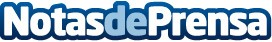 'Redponsables': programa contra el ciberacoso en la Región de MurciaEl programa se fundamente en que profesores, alumnos y padres de 50 centros educativos se comprometan a denunciar y ayudar en casos de 'ciberacoso'. Datos de contacto:Nota de prensa publicada en: https://www.notasdeprensa.es/redponsables-programa-contra-el-ciberacoso-en Categorias: Murcia http://www.notasdeprensa.es